УТВЕРЖДАЮ:Ректор МГТУ им. Н. Э. Баумана_______________ А. А. Александров«______» _________________ 2020 г.Положение О особенностях проведения государственного экзамена и защиты выпускной квалификационной работы (научно-квалификационной работы) с применением электронного обучения, дистанционных образовательных технологий при реализации образовательных программ МГТУ им. Н.Э. БауманаМосква – 2020Настоящее Положение устанавливает единые правила организации дистанционного проведения государственной итоговой аттестации при реализации основных образовательных программ и/или дополнительных образовательных программ в период реализации образовательных программ с применением электронного обучения и дистанционных образовательных технологий.Положение об особенностях проведения государственного экзамена и защиты выпускной квалификационной работы (научно-квалификационной работы) с применением электронного обучения, дистанционных образовательных технологий при реализации образовательных программ МГТУ им. Н.Э. Баумана (далее Положение) разработан в соответствии с требованиями:Федерального закона от 29 декабря 2012 г. № 273-ФЗ «Об образовании в Российской Федерации»;Приказа Министерства образования и науки Российской Федерации от 29 мая 2015 № 636 «Об утверждении Порядка проведения государственной итоговой аттестации по образовательным программам высшего образования – программам бакалавриата, программам специалитета и программам магистратуры»;приказа Минобрнауки России от 23 августа 2017 г. № 816 «Об утверждении Порядка применения организациями, осуществляющими образовательную деятельность, электронного обучения, дистанционных образовательных технологий при реализации образовательных программ»;приказа Минобрнауки России от 2 апреля 2020 г. № 545 «О мерах по реализации подведомственными Министерству науки и высшего образования РФ организациями Указа Президента Российской Федерации от 2 апреля 2020 г. № 239 «О мерах по обеспечению санитарно-эпидемиологического благополучия населения на территории Российской Федерации в связи с распространением новой коронавирусной инфекции (COVID-19)»;приказа Министерства науки и высшего образования Российской Федерации от 27 марта 2020 г. № 490 «О внесении изменений в некоторые приказы Министерства образования и науки Российской Федерации, касающиеся проведения государственной итоговой аттестации по образовательным программам высшего образования»;Положения о порядке проведения государственной итоговой аттестации по образовательным программам высшего образования – программам бакалавриата, программам специалитета и программам магистратуры МГТУ им. Н.Э. Баумана от 15 апреля 2019 г.;Положением о порядке подготовки и защиты выпускной квалификационной работы студентов МГТУ им. Н.Э. Баумана, обучающихся по основным образовательным программам бакалавриата от 15 апреля 2019 г.;Положением о порядке подготовки и защиты выпускной квалификационной работы студентов МГТУ им. Н.Э. Баумана, обучающихся по основным образовательным программам специалитета от 15 апреля 2019 г.;Положением о порядке подготовки и защиты выпускной квалификационной работы студентов МГТУ им. Н.Э. Баумана, обучающихся по основным образовательным программам магистратуры от 15 апреля 2019 г.;Положением о порядке проведении государственной итоговой аттестации по образовательным программам высшего образования – программам подготовки научно-педагогических кадров в аспирантуре в МГТУ им. Н.Э. Баумана от 15 апреля 2019 г.;приказов, устанавливающих порядок реализации образовательных программ и организации учебного процесса;Федеральных государственных образовательных стандартов высшего образования (далее - ФГОС ВО), самостоятельно устанавливаемых образовательных стандартов (далее - СУOC) МГТУ им. Н.Э.Баумана;Устава Московского государственного технического университета имени Н.Э. Баумана.1. Общие положения1.1. Требования, содержащиеся в настоящем Положении, являются одинаковыми для всех образовательных программ, реализуемых МГТУ им. Н.Э. Баумана. Регламентированные настоящим Положением процедуры являются обязательными для исполнения всеми участниками образовательных отношений.1.2. Положения о порядке проведения государственной итоговой аттестации по образовательным программам высшего образования – программам бакалавриата, программам специалитета и программам магистратуры МГТУ им. Н.Э. Баумана и Положения о порядке проведении государственной итоговой аттестации по образовательным программам высшего образования – программам подготовки научно-педагогических кадров в аспирантуре в МГТУ им. Н.Э. Баумана от 15 апреля 2019 г. применяется в части, не противоречащей настоящему Положению.1.3. Организация проведения государственной итоговой аттестации (далее - ГИА) с применением дистанционных технологий осуществляется с использованием технологических платформ, в первую очередь электронной информационно-образовательной среды (ЭИОС) МГТУ им. Н.Э. Баумана, в том числе «Электронного университета» (ЭУ), корпоративной электронной почты, различных сервисов видеоконференцсвязи и др. 1.4. Документы, рассылаемые преподавателями и сотрудниками МГТУ им. Н.Э. Баумана с официальной персональной почты в домене bmstu.ru, приравниваются к собственноручно подписанным документам.1.5. Организация проведения государственной итоговой аттестации с использованием дистанционных технологий осуществляется выпускающей кафедрой в соответствии с утвержденным расписанием ГИА.1.6. Проведение государственной итоговой аттестации с использованием дистанционных технологий проводится после идентификации личности обучающегося. Идентификация личности осуществляется путем сравнения фотографии обучающегося в документе МГТУ им. Н.Э. Баумана (зачетной книжке, студенческом (аспирантском) билете, пропуске) с лицом, вышедшим на связь. Обучающиеся несут ответственность за достоверность представляемых для идентификации данных. 1.7. Обучающийся должен самостоятельно обеспечить аппаратное и программное обеспечение своего рабочего места для реализации дистанционного взаимодействия с Государственной экзаменационной комиссией (далее - ГЭК) со стороны обучающегося в соответствии с установленными требованиями.2. Порядок организации дистанционного проведения государственной итоговой аттестации2.1. Порядок организации дистанционного проведения государственной итоговой аттестации, особенности применения дистанционных технологий при проведении государственных итоговых аттестационных испытаний доводятся кафедрой до сведения обучающихся, председателей и членов ГЭК, апелляционной комиссии, секретарей ГЭК, руководителей и консультантов выпускных квалификационных работ или научно-квалификационной работ  (далее – ВКР, НКР)  не позднее, чем за две недели до начала ГИА.2.2. Для технического обеспечения процедуры ГИА с применением дистанционных технологий заведующим кафедрой из числа сотрудников кафедры назначается работник, ответственный за техническое сопровождение процедуры ГЭК. Функции по техническому сопровождению процедуры ГЭК могут быть возложены на секретаря ГЭК.2.3. Согласно утвержденному расписанию ГИА секретарь ГЭК для каждого заседания ГЭК формирует список обучающихся, допущенных к соответствующему государственному аттестационному испытанию, в соответствии с графиком его проведения, устанавливающим даты и время заседаний ГЭК. Не менее чем за пять календарных дней до дня заседания, сформированный список обучающихся направляется по электронной почте в домене @bmstu.ru в деканат, руководителям ВКР (НКР), нормоконтролеру кафедры, а также обучающимся выпускного курса.2.4. Деканат (заместитель декана по выпускному курсу, инспектор деканата) в соответствии с требованиями к проведению заседания ГЭК предоставляет секретарю ГЭК сведения об успеваемости обучающегося за весь период обучения (другие сведения, характеризующие результаты обучения (при необходимости)) не менее чем за три дня до заседания ГЭК.2.5. Руководитель ВКР по электронной почте в домене @bmstu.ru направляет секретарю ГЭК отзыв на выпускную квалификационную работу, саму работу и презентацию ее предстоящей защиты не позднее, чем за три дня до заседания ГЭК.2.6. Нормоконтролер кафедры для каждой ВКР (НКР) составляет акт проверки на объем заимствования и направляет по электронной почте в домене @bmstu.ru секретарю ГЭК не позднее, чем за один день до заседания ГЭК. 2.7. Выпускные квалификационные работы специалиста и магистра подлежат рецензированию. Для проведения рецензирования обучающийся, руководитель или кафедра ВКР определяет и направляет работу рецензенту из числа лиц, не являющихся штатными сотрудниками МГТУ им. Н.Э. Баумана, либо организации, в которой выполнена выпускная квалификационная работа. Полученная рецензия в электронном виде направляется секретарю ГЭК не позднее, чем за один день до проведения заседания ГЭК.В соответствии с Положением о порядке представления научного доклада об основных результатах подготовленной научно-квалификационной работы (диссертации) обучающимися в аспирантуре МГТУ им. Н.Э. Баумана от 15 марта 2019 г. НКР подлежит рецензированию. Рецензент назначается заведующим кафедрой из числа научно-педагогических работников МГТУ им. Н.Э. Баумана, осуществляющей подготовку аспирантов по соответствующей направленности, имеющих ученые степени по научной специальности, соответствующей теме научно-квалификационной работы. Для проведения рецензирования обучающийся или руководитель ВКР определяет и направляет работу рецензенту. Полученная рецензия в электронном виде направляется секретарю ГЭК не позднее, чем за один день до проведения заседания ГЭК.2.8. Секретарь ГЭК собирает все предоставленные (присланные по электронной почте) документы по каждому выпускнику в отдельные папки.2.9. После окончания периода реализации образовательных программ с применением электронного обучения и дистанционных образовательных технологий в недельный срок все участники процесса организации и проведения государственной итоговой аттестации (заведующий кафедрой, деканат, руководитель ВКР (НКР), нормоконтролер, председатель и члены ГЭК, секретарь ГЭК, обучающийся) оформляют все документы в соответствии с принятыми в Университете требованиями к порядку проведения государственной итоговой аттестации, подготовки и защиты выпускной квалификационной работы студентов и научно-квалификационной работы аспирантов МГТУ им. Н.Э.Баумана, в том числе в обязательном порядке оформление протоколов ГЭК.Обучающийся обязан представить на кафедру для хранения скрепленный (переплетенный, сброшюрованный) вариант выпускной квалификационной работы (научно-квалификационной работы), включая подписанные части ВКР (НКР), направление на защиту (при необходимости), рецензию (при необходимости), акт проверки на объем заимствования, а также сдать зачетную книжку для оформления в ней результатов ГИА.3. Формы дистанционного приема государственных итоговых аттестационных испытаний3.1. К видам государственных итоговых аттестационных испытаний относятся: – защита выпускной квалификационной работы (выпускной квалификационной работы специалиста – для программ специалитета; выпускной квалификационной работы бакалавра – для программ бакалавриата; выпускной квалификационной работы магистра – для программ магистратуры); защита научно-квалификационной работы – для программ подготовки кадров высшей квалификации;– государственный экзамен (при наличии). 3.2. Проведение государственного экзамена с применением дистанционных технологий осуществляется в форме, определенной программой ГИА, с обязательной идентификацией личности обучающегося и постоянным визуальным контролем со стороны ГЭК за соблюдением процедуры проведения государственного экзамена.3.2.1. Государственный экзамен проводится в письменной или письменно-устной форме в виде видеоконференции (онлайн-трансляции), например с использованием систем webinar.bmstu.ru, Webinar.ru, Zoom, Skype, MS Teams и др.:а) при проведении государственного экзамена в письменной форме обучающемуся на электронную почту в домене bmstu.ru после прохождения процедуры идентификации личности высылается экзаменационный билет. При подготовке экзаменационных билетов следует обратить внимание на их содержание, которое должно максимально затруднить получение готовых ответов с помощью поисковых систем, а также списывание.б) при проведении государственного экзамена в письменно-устной форме после прохождения процедуры идентификации личности экзаменационный билет направляется обучающемуся на электронную почту в домене bmstu.ru. Обучающийся в течение отведенного времени отвечает на вопросы билета (в том числе, решает задачи) в письменной форме. После этого устно отвечает на вопросы билета в формате видеоконференции. 3.2.2. В день проведения государственного экзамена ответственный за техническое сопровождение процедуры ГЭК (секретарь ГЭК) не позднее, чем за 10 минут до начала проведения государственного экзамена начинает видеоконференцию с наименованием «Государственный экзамен кафедры (указывается название и индекс кафедры)», приглашает к участию в заседании председателя ГЭК, членов ГЭК и обучающихся. 3.2.3. Председатель и члены ГЭК, секретарь ГЭК, обучающиеся подключаются к заседанию ГЭК по ссылкам на конкретную видеоконференцию. При подтверждении устойчивого соединения со всеми участниками ГЭК с не менее 2/3 членов ее состава заседание считается открытым.3.2.4. Секретарь ГЭК представляется, оглашает дату и время заседания ГЭК, объявляет о начале заседания. Председатель ГЭК представляется, оглашает количество присутствующих членов, указав на наличие кворума, и приглашает по имени и отчеству каждого члена ГЭК и иных участников (при наличии) представиться. Каждый присутствующий по очереди включает камеру и микрофон и отчетливо вслух произносит фамилию, имя, отчество и занимаемую должность. 3.2.5. Секретарь ГЭК доводит до обучающихся информацию по процедуре проведения государственного экзамена в соответствии с программой ГИА: продолжительность, порядок, критерии оценивания и т.п.3.2.6. При наличии вопросов у обучающихся по процедуре проведения государственного экзамена их направляют секретарю ГЭК с помощью текстового сообщения в общем чате заседания.3.2.7. Секретарь ГЭК объявляет о начале процедуры идентификации личности обучающихся, кратко описывает порядок действий каждого обучающегося и приглашает пройти идентификацию обучающихся по списку. При идентификации личности обучающийся обязан отчетливо вслух назвать свои фамилию, имя, отчество (при наличии) и продемонстрировать в развернутом виде документ МГТУ им. Н.Э. Баумана (зачетную книжку, студенческий (аспирантский) билет, пропуск) рядом с лицом или непосредственно перед видеокамерой для получения отчетливого видеоизображения фотографии и фамилии, имени, отчества (при наличии), имеющихся в документе. При отсутствии вышеперечисленных документов по решению ГЭК идентификация признается пройденной по свидетельству руководителя ВКР (НКР) и заведующего кафедрой, знающих выпускника в лицо.Секретарь ГЭК сверяет личные данные обучающегося с имеющимися в протоколе заседания ГЭК. Также визуально проверяет отсутствие посторонних лиц в помещении, в котором находится обучающийся, осматривает поверхность стола, за которым сидит обучающийся.3.2.8. В случае невозможности идентификации личности обучающийся отстраняется от дальнейшего прохождения государственного аттестационного испытания, в протокол заседания ГЭК вносится запись «не явился» по уважительной причине (в связи с невозможностью идентификации обучающегося).3.2.9. После прохождения процедуры идентификации личности перед непосредственным проведением государственного экзамена с применением дистанционных образовательных технологий обучающийся выбирает номер билета. Ответственный за техническое сопровождение процедуры ГЭК (секретарь ГЭК) рассылает обучающимся экзаменационные билеты, согласно выбранным номерам, используя электронные адреса в домене @bmstu.ru. После этого обучающийся приступает к государственному аттестационному испытанию в тестовой форме или иной другой, установленной программой ГИА. Продолжительность выполнения задания определяется соответствующей программой ГИА. За отведенное время обучающиеся отвечают на вопросы и присылают ответы в виде текстового файла или файла изображения. Покидать помещение во время выполнения задания, а также пользоваться помощью посторонних лиц или иными средствами связи, запрещается. В случае необходимости покинуть помещение обучающийся сообщает об этом вслух и следует дальнейшим инструкциям секретаря ГЭК по каналу экстренной связи. В качестве канала экстренной связи допускается использование мобильного телефона.3.2.10. Председатель и члены ГЭК осуществляют визуальное наблюдение за ходом государственного экзамена, при этом обеспечивается наблюдение за всеми обучающимися, участвующими в аттестационном испытании. Максимальное количество обучающихся, одновременно сдающих государственный экзамен, не должно превышать 15 человек. 3.2.11. По окончании выполнения экзаменационного задания обучающийся сообщает о завершении работы в общем чате заседания с помощью текстового сообщения «Тестирование завершено» и:а) при проведении государственного экзамена в письменной форме завершает сеанс связи после подтверждения получения задания проверяющим до момента времени объявления результатов государственного аттестационного испытания. Информация о времени объявления результатов государственного аттестационного испытания публикуется ответственным за техническое сопровождение процедуры ГЭК (секретарем ГЭК) в общем чате заседания.б) при проведении государственного экзамена в письменно-устной форме по истечении отведенного времени или в случае готовности устного ответа – обучающийся должен в течение 15 минут прислать письменные ответы в виде текстового файла или файла изображения. Затем в устной форме коротко отвечает на вопросы экзаменационного билета. После этого члены ГЭК в формате видеоконференции с использованием систем видеоконференцсвязи задают вопросы обучающемуся и заслушиваются ответы на них. На основании устного ответа обучающегося проводится оценка его знаний и умений.3.2.12. В случае большого количества обучающихся, сдающих государственный экзамен, графиком его проведения могут быть предусмотрены перерывы в работе ГЭК. 3.2.13. Обсуждение результатов выполненных заданий происходит после отключения от аудио- и видеосвязи обучающихся. После обсуждения секретарь ГЭК фиксирует его результаты в протоколах заседания ГЭК.По решению ГЭК и выпускающей кафедры обсуждение результатов защиты ВКР может проводиться в рамках отдельной видеоконференции, в которой участвуют только члены ГЭК.3.2.14. Результаты государственного экзамена с применением дистанционных технологий объявляются обучающимся в день проведения аттестационного испытания. Результат государственного экзамена объявляется председателем ГЭК, который отчетливо вслух озвучивает ФИО обучающегося и выставленную ему оценку («отлично», «хорошо», «удовлетворительно», «неудовлетворительно»). Оповещение обучающихся о результатах государственного экзамена также может осуществлять секретарь ГЭК по электронной почте.3.2.15. Письменные ответы в электронной форме хранятся на кафедре и являются материалами, которые могут использоваться при апелляции обучающегося о несогласии с результатами государственного экзамена. 3.2.16. Если обучающийся не отправит ответы на экзаменационный билет до указанного срока, считается, что экзамен не сдан, а в протокол заседания ГЭК вносится запись «не явился» по уважительной причине.3.2.17. В случае, если обучающийся не имеет возможности для дистанционной сдачи государственного экзамена, он сообщает об этом электронным письмом в домене @student.bmstu.ru заведующему кафедрой (руководителю ВКР (НКР), секретарю ГЭК), не позднее начала приема экзамена. В этом случае протокол заседания ГЭК не заполняется, а государственное итоговое аттестационное испытание переносится по уважительной причине.3.2.18. В случае, если во время сдачи государственного экзамена с помощью дистанционных технологий прекратилась связь обучающегося с видеоконференцией заседания ГЭК, сдача экзамена считается несостоявшейся для конкретного обучающегося, а в протокол заседания ГЭК вносится запись «не явился» по уважительной причине. Примечание: в случае кратковременных перерывов связи решение о продолжении приема экзамена принимает председатель ГЭК.3.2.19. В случае, если Государственная экзаменационная комиссия устанавливает факт академической нечестности (списывания, подсказок со стороны третьих лиц и пр.), председатель ГЭК сообщает об этом обучающемуся и прекращает прием экзамена. В протоколе заседания ГЭК проставляется оценка «неудовлетворительно».3.3. Проведение защиты выпускной квалификационной работы (далее ВКР) и научно-квалификационной работы (далее НКР) с применением дистанционных технологий осуществляется в виде видеоконференции (онлайн-трансляции) с использованием систем webinar.bmstu.ru, Webinar.ru, Zoom, Skype, MS Teams и др. с обязательной идентификацией личности обучающегося и постоянным визуальным контролем со стороны ГЭК.3.3.1. Технология организации процедуры заседания ГЭК при проведении защит выпускных квалификационных работ аналогична процедуре проведения государственного экзамена с применением дистанционных технологий, указанной в пп. 3.2.2. – 3.2.6 настоящего Положения.3.3.2. После процедуры представления председателя и членов ГЭК обучающиеся могут покинуть заседание, за исключением первого обучающегося в графике защит ВКР данного заседания ГЭК.3.3.3. Перед началом выступления обучающегося в соответствии с графиком защит ВКР (НКР) данного заседания ГЭК секретарь ГЭК не менее чем за 5 минут уведомляет обучающегося о необходимости присоединиться к заседанию (в случае его отсутствия в видеоконференции), используя средства webinar.bmstu.ru, Webinar.ru, Zoom, Skype, MS Teams и др., или отправив сообщение в общем чате заседания (или на личную электронную почту), затем приглашает обучающегося приступить к защите ВКР (НКР), отчетливо вслух произнося его фамилию, имя и отчество (при наличии) и наименование темы ВКР (НКР).3.3.4. Секретарь ГЭК объявляет о начале процедуры идентификации личности обучающегося, аналогичной процедуре, указанной в пп. 3.2.7 – 3.2.8 настоящего Положения. 3.3.5. После процедуры идентификации личности обучающийся приступает к докладу по теме ВКР (НКР) с использованием презентационных материалов. Для доклада обучающемуся отводится время, установленное Положениями о порядке подготовки и защиты выпускной квалификационной работы студентов МГТУ им. Н.Э. Баумана, Положением о порядке представления научного доклада об основных результатах подготовленной научно-квалификационной работы (диссертации) обучающимися в аспирантуре МГТУ им. Н.Э. Баумана. Допускается использование обучающимся доклада по теме ВКР (НКР) в виде видеопрезентации (с соблюдением установленного времени) и дальнейшими ответами на вопросы в онлайн-режиме.По окончании доклада секретарем ГЭК зачитываются отзыв руководителя и рецензия(и) (при наличии), членами ГЭК задаются вопросы, на которые обучающийся дает развернутые ответы. Последовательность действий ГЭК в ходе процедуры защиты ВКР (НКР) определяется программой ГИА. 3.3.6. В случае большого количества обучающихся, защищающих ВКР (НКР), графиком проведения государственного аттестационного испытания могут быть предусмотрены перерывы в работе ГЭК. 3.3.7. Обсуждение результатов защиты ВКР (НКР) происходит после отключения от аудио- и видеосвязи обучающихся. После обсуждения секретарь ГЭК фиксирует его результаты в протоколах заседания ГЭК.По решению ГЭК обсуждение результатов защиты ВКР может проводиться в рамках отдельной видеоконференции, в которой участвуют только члены ГЭК.При обсуждении результатов защиты ВКР (НКР) учитываются результаты прохождения нормоконтроля, результаты освоения учебного плана обучающимся и уровень сформированности компетенций.3.3.8. Результаты защиты ВКР (НКР) с применением дистанционных технологий объявляются обучающимся в день проведения аттестационного испытания. Результаты защиты ВКР объявляются председателем ГЭК, который отчетливо вслух озвучивает ФИО обучающегося и выставленную ему оценку («отлично», «хорошо», «удовлетворительно», «неудовлетворительно»), и в случае успешной защиты ВКР (НКР) объявляет решение ГЭК о присвоении квалификации, предусмотренной основной образовательной программой, а также озвучивает особые решения ГЭК – рекомендации о выдаче диплома с отличием, к поступлению в аспирантуру и т.п.3.3.9. В случае, если обучающийся не имеет возможности для защиты ВКР (НКР) с применением дистанционных технологий, он сообщает об этом электронным письмом в домене @student.bmstu.ru заведующему кафедрой (руководителю ВКР (НКР), секретарю ГЭК), не позднее начала проведения защиты. В этом случае протокол заседания ГЭК не заполняется, а защита переносится по уважительной причине.3.3.10. В случае, если во время проведения защиты ВКР (НКР) с применением дистанционных технологий прекратилась связь обучающегося с видеоконференцией заседания ГЭК, защита считается несостоявшейся для конкретного обучающегося, а в протокол заседания ГЭК вносится запись «не явился» по уважительной причине. Примечание: в случае кратковременных перерывов связи решение о продолжении защиты принимает председатель ГЭК.3.4. В случае сбоев технических средств обучающегося, проходящего государственное аттестационное испытание, устранить которые не удалось в течение 15 минут, ГЭК вправе перенести государственное аттестационное испытание для указанного обучающегося на другое время в период работы ГЭК.3.5. Для студентов ГУИМЦ при реализации государственных итоговых аттестационных испытаний в устной или письменно-устной форме с применением дистанционных технологий должна быть предусмотрена возможность подключения удалённого сурдопереводчика, который сопровождает объявления секретаря ГЭК, представление председателя и членов ГЭК, процедуру идентификации личности обучающегося, его доклад и объявление результатов испытаний.Доклад обучающегося с нарушением слуха по теме ВКР может быть представлен членам ГЭК в письменной форме или сопровождаться сурдопереводом. Сурдопереводчик переводит студенту ГУИМЦ зачитываемые секретарем ГЭК отзыв руководителя и рецензию (при наличии), вопросы членов ГЭК и озвучивает ответы студента на них.В графике работы ГЭК согласно утвержденному расписанию ГИА для студентов ГУИМЦ предусматривается дополнительное время на проведение государственных итоговых аттестационных испытаний, связанное с реализацией специальных образовательных потребностей (в том числе, для осуществления сурдоперевода). В случае невозможности подключения к работе ГЭК с применением дистанционных технологий удалённого сурдопереводчика, защита считается несостоявшейся для конкретного студента ГУИМЦ, в протокол заседания ГЭК вносится запись «не явился» по уважительной причине (в связи с невозможностью обеспечения удаленного сурдоперевода).4. Фиксация технических проблем при проведении ГИА с применением дистанционных технологий4.1. В случае, если у членов ГЭК возникли сбои технических средств при подключении к видеоконференции заседания ГЭК, но необходимый кворум при этом сохраняется, заседание проводится в обычном режиме. Если при этом отсутствует необходимый кворум или у председателя ГЭК возникли сбои, устранить которые не удалось в течение 15 минут, заседание признается несостоявшимся и переносится на другой день, ответственный за техническое сопровождение процедуры ГЭК (секретарь ГЭК) составляет протокол, в котором описывает характер технического сбоя, а также указывает новые дату и время перенесенного заседания ГЭК. 4.2. Информацию о дате и времени перенесенного заседания секретарь ГЭК сообщает путем рассылки на почту в домене @bmstu.ru в день проведения заседания ГЭК, в ходе которого возникли сбои технических средств.5. Апелляция результатов государственных аттестационных испытаний 5.1. По результатам государственных аттестационных испытаний обучающийся имеет право на апелляцию. Для рассмотрения апелляций по результатам государственной итоговой аттестации создаются апелляционные комиссии (далее - АК). 5.1.1. Обучающийся имеет право подать в апелляционную комиссию письменную апелляцию о нарушении, по его мнению, установленной процедуры проведения государственного аттестационного испытания и (или) несогласии с результатами государственного экзамена.5.1.2. При проведении государственной итоговой аттестации с применением дистанционных технологий апелляция продается обучающимся в письменном виде по электронной почте в домене @student.bmstu.ru на электронную почту председателя Апелляционной комиссии соответствующего факультета не позднее следующего рабочего дня после объявления результатов государственного аттестационного испытания.5.1.3. При получении заявления на апелляцию от обучающегося председатель Апелляционной комиссии сообщает об этом секретарю Государственной экзаменационной комиссии, в которой обучающийся проходил государственное итоговое аттестационное испытание.5.1.4. Для рассмотрения апелляции студента секретарь ГЭК направляет в апелляционную комиссию по электронной почте протокол заседания ГЭК, заключение председателя ГЭК о соблюдении процедурных вопросов при проведении государственного аттестационного испытания, а также письменные ответы обучающегося (при их наличии) (для рассмотрения апелляции по проведению государственного экзамена), либо выпускную квалификационную работу, заключение и рецензию (рецензии) (для рассмотрения апелляции по проведению защиты ВКР).Для рассмотрения апелляции аспиранта секретарь ГЭК направляет в апелляционную комиссию протокол заседания ГЭК, заключение председателя ГЭК о соблюдении процедурных вопросов при проведении государственного аттестационного испытания, а также письменные ответы обучающегося (при их наличии) (для рассмотрения апелляции по проведению государственного экзамена).5.2. Апелляция с применением дистанционных технологий рассматривается не позднее 2 рабочих дней со дня ее подачи на заседании АК, на которое может быть приглашен председатель ГЭК, секретарь ГЭК, руководитель ВКР (НКР) (при необходимости) и обучающийся, подавший апелляцию. Заседание АК может проводиться в отсутствие обучающегося. Заседание АК проводится в режиме видеоконференции.Решение АК доводится до сведения обучающегося, подавшего апелляцию, в течение 3 рабочих дней со дня заседания апелляционной комиссии по электронной почте в домене @bmstu.ru от председателя или секретаря АК (при наличии). 5.3. При рассмотрении апелляции о нарушении процедуры проведения государственного аттестационного испытания Апелляционная комиссия принимает одно из следующих решений:об отклонении апелляции, если изложенные в ней сведения о нарушениях процедуры проведения государственного аттестационного испытания обучающегося не подтвердились и (или) не повлияли на результат государственного аттестационного испытания;об удовлетворении апелляции, если изложенные в ней сведения о допущенных нарушениях процедуры проведения государственного аттестационного испытания обучающегося подтвердились и повлияли на результат государственного аттестационного испытания.В случае удовлетворения апелляции результат проведения государственного аттестационного испытания (защиты ВКР (НКР)) подлежит аннулированию, в связи с чем протокол о рассмотрении апелляции не позднее следующего рабочего дня отсылается по электронной почте в домене @bmstu.ru в ГЭК (председателю ГЭК и секретарю ГЭК) для реализации решения апелляционной комиссии. Обучающемуся предоставляется возможность пройти государственное аттестационное испытание (защиту ВКР (НКР) или государственный экзамен) еще раз.Повторное проведение государственного аттестационного испытания обучающегося, подавшего апелляцию, осуществляется в присутствии председателя или одного из членов апелляционной комиссии не позднее даты завершения обучения в соответствии с ФГОС ВО, СУОС МГТУ им. Н.Э. Баумана. Апелляция на повторное проведение государственного аттестационного испытания не принимается.5.4. При рассмотрении апелляции о несогласии с результатами государственного экзамена АК выносит одно из следующих решений:об отклонении апелляции и сохранении результата государственного экзамена;об удовлетворении апелляции и выставлении иного результата государственного экзамена.Решение апелляционной комиссии не позднее следующего рабочего дня пересылается по электронной почте в домене @bmstu.ru в ГЭК (председателю ГЭК и секретарю ГЭК). Решение апелляционной комиссии является основанием для аннулирования ранее выставленного результата государственного аттестационного испытания и выставления нового.5.5. Решение апелляционной комиссии является окончательным и пересмотру не подлежит.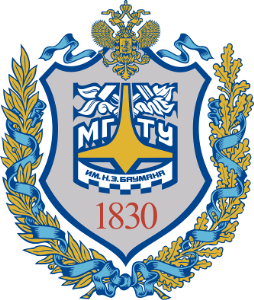 Министерство науки и высшего образования  Российской ФедерацииФедеральное государственное бюджетное образовательное учреждение высшего образования«Московский государственный технический университетимени Н.Э. Баумана(национальный исследовательский университет)»(МГТУ им. Н.Э. Баумана)